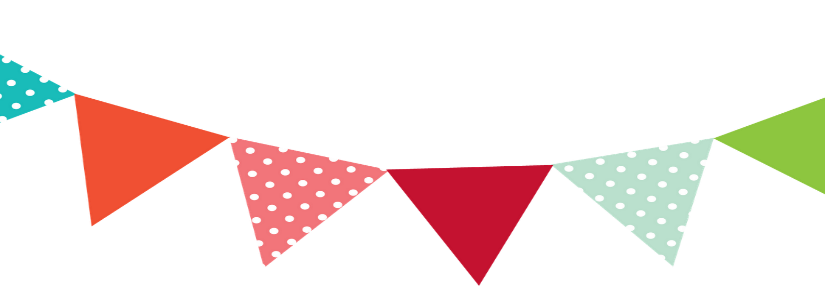 Messick’s MessagesDec.12-16, 2022          Important DatesDec. 13: Christmas Program @ 11:15- wear Christmas colors, I will have a check-out sheetavailable after the programDec. 15: Grinch Day & Class PartyDec. 16: Early releaseDec. 19-Jan.3: Christmas HolidaysLanguage Arts Skills for Unit 5, Lesson 1*Phonics (be able  to sound out words with thesesounds): /o/ spelled o_e, and /u/ spelled u_e*Vocabulary (know the meaning of these words): borrow, symbols, compass, practice, borders, visit,arrived, sketched*High-Frequency Words (be able to read these words instantly): over, after, walk*Comprehension: fact & opinion, author’s purpose*Grammar: capitalizing days & months & using commasIn dates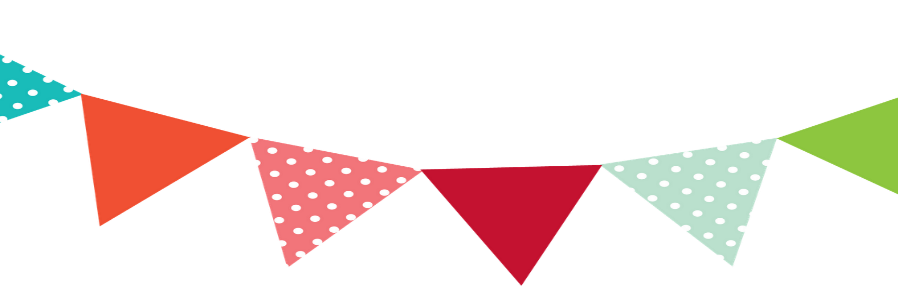 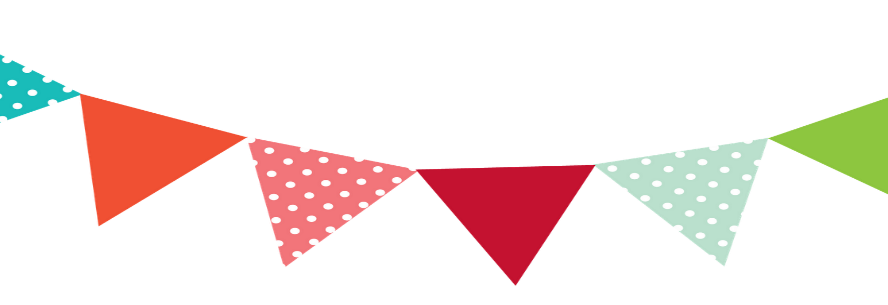 Messick’s MessagesDec.12-16, 2022          Important DatesDec. 13: Christmas Program @ 11:15- wear Christmas colors, I will have a check-out sheetavailable after the programDec. 15: Grinch Day & Class PartyDec. 16: Early releaseDec. 19-Jan.3: Christmas HolidaysLanguage Arts Skills for Unit 5, Lesson 1*Phonics (be able  to sound out words with thesesounds): /o/ spelled o_e, and /u/ spelled u_e*Vocabulary (know the meaning of these words): borrow, symbols, compass, practice, borders, visit,arrived, sketched*High-Frequency Words (be able to read these words instantly): over, after, walk*Comprehension: fact & opinion, author’s purpose*Grammar: capitalizing days & months & using commasIn dates